Amit M. Jain“Chintamani” 18/A, Sudamapuri Society, Opp. Manjalpur Jain Temple, Manjalpur, Vadodara-11(R)2975556 (M) 94263 12800, E-mail: presidentjsgvmt@gmail.com   Website: www.jsgvmt.com       MEMBERSHIP APPLICATION FORM 2015-2016			     (Last		First,		Middle Initial)		Date Of Birth	     Age	        GenderFull Name Of Member	:							        /    /				Full Name Of Spouse	:							       /    /					Full Name Of Child 1	:							       /    /					Full Name Of Child 2	:							      /    /					Full Name Of Child3	:							      /    /					Address			:															:												Marriage Anniversary 	: 												Your Profession		:					     Spouse Profession	:				Email			:					     Spouse Email		:				Cell Phone #		:					     Spouse Cell Phone# 	:				Home Phone#		:					     Home Phone#	:				Work Phone#		:					     Work Phone#	:				Couple Membership Fees: Rs 5500/- for 1 year (from 1/04/2015 to 31/03/2016)New Member One time Registration Fees additional Rs. 500/-Child Fees Rs. 2200/- (For one child)Membership period : 1/04/2015 to 31/03/2016.Please Attach Business Card.Please Attach a Couple Photograph (Together in one Picture) or mail scaned copy.Membership Fees are NON-REFUNDABLE.(Refundable only if membership application is not approved / not renewed / rejected by Exe. Committee).JSGVMT holds the right to accept / decline Application and/or to revoke/ suspend membership.Payment will be accepted by at-par cheque in favour: JAIN SOCIAL GROUP VADODARA MID TOWN or Cash.We are a non - profit organization. Sponsors are Welcome.Payment Details          Cash/ Cahque No.:	            Bank:				        	 	Amount:	                           		Signature:							Spouse:							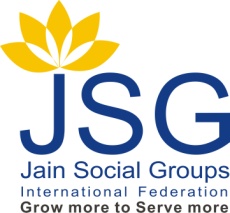 